ＦＡＸ送信票  FAX番号　098-885-3542 　締切5/19(木)　  高教組　担当者　宛　赴任旅費が増額になり課題が改善されましたが、更なる状況改善に向けて(赴任旅費の増額・改善、住居手当の増額等)実態を把握し、県との交渉に活用するため、下記のアンケートの御協力をよろしくお願い申し上げます。　　※本アンケート票は、個人情報保護法に基づき取扱います。【アンケート対象者】・2022年度に「本島→離島、離島→本島」に着任した全職員（本務・臨任・再任用・組合員未加入者を含む全職員） ＱＲコードからも回答できます   4月からの現任地をお選びください。　　　　  （ 久米島 ）　　　　 （ 宮 古 ）　 　　　（ 八重山 ）　 　　　（ 本 島 ）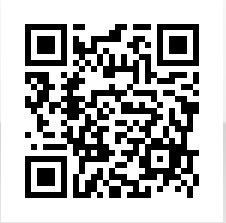 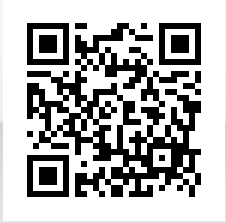 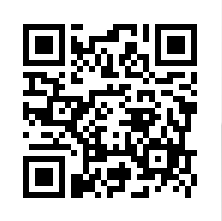 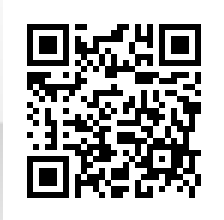 2022　赴任旅費・住居に関するアンケートA. は「記述式」、 S. は「○」をしてください。問いにある●は、該当する方のみ答えてください。4月からの勤務地に○をしてください　→（ 久米島 ・ 宮古 ・ 八重山　・ 本島 ）1. 在勤地について　①旧住所を教えてください。【例：〇〇町】　            A.　       　　　　　　2. 移転者について　①年代を教えてください。　　　S.  1．20代　　2．30代　　3．40代　　4．50代2. 移転者について　②異動時の状況を教えてください。　　　　　　S.  1．本人のみ　　2．家族も同伴2. ●上記　2. ②において、家族同伴と答えた方のみお答えください。　　　　　　　　　　　　　　　（配偶者、子の人数　の合計人数）【例：〇人】　　　　　　 　　　　　　　A.　       　　　　人3．移転に要した経費について教えてください。（引越業者に支払料金。荷造りの郵送費等含む）　【 例：32万 等、大まかな金額で結構です。】　 　 A.　     　　　　　万3-1) 引越に係る経費の内容や理由等を入力してください。　　　　　　　　　　　　　　　　　　　　　　　　　　　　　　　　　　　　　　　　　　A.　     　　　　　　　　　　　　　　　　　　　　　　　　　　　　　　　　　　　　　　　　4. ●旧住所に係る経費について教えてください。　　①4/1～転居までに要した費用  【例：25万円 等、大まかで結構です。】    　A.　     　　　　　万4. ●上記4. ①にて　支出がある場合には、理由を入力してください。【例.解約予告期間を過ぎての申出であったため、4月分家賃の支払いが必要になったもの。 】A.　     　　　　　　　　　　　　　　　　　　　　　　　　　　　　　　　　　　　　　　　　5. 住居の状況を教えてください。　　　　　　　S.  1．民間アパート 　2．教職員住宅  　3．借り上げ6. ●上記5.「民間アパート」をお答えした方のみ 　S.  1．最初から民間アパート入居を希望 　2．教職員住宅を希望したが入居できなかった教職員住宅 6－1）アパート契約に要した費用　（敷金・礼金・仲介手数料など　契約時に支払った総額）    　　　　　　　　　　　　　　　　　　　　　　　　　　　　　　　　　　　　　            　　　　　　　　　　　　　　　　　　　　　　　　　　                                                         【例：25万円　等、大まかで結構です。】   A.　     　　　　　万6－2）家賃月額（駐車場料金は含めない）  【例：52000円】　　　　　 　　　　A.　     　　　　　万6－3）間取りを教えてください。S.  1．1ルーム　2．１ＤＫ　3．１ＬＤＫ　4.２ＤＫ　5. ２ＬＤＫ　6.３ＤＫ　7.３ＬＤＫ　8. その他6－4）駐車料金を支払っている場合。おいくらですか。  【例：3500円】　　　　A.　     　　　　　円7.●新住居入居までに時間的な間隔があった等で宿泊施設利用はありましたか。　　　　　　　　　　　　　　　　　　利用があった方のみお答えください。【例：1万円、2泊分など】A.　 　　　　　　　　    　　　　　　　　　　　　　　　　　　　　　　　　　　　　　　　　8.●自家用車移送費を要した方のみお答えください。　　　　　　　　　　　　　　　　　　　　　　　　　　　　　　　　　　　　　　　　　　　　　　　　①自家用車、オートバイ等を運搬する際の費用　【例：45000円】　　　　　　A.　　　　　 　　　円9.●以下の費用がある方は、○をつけてください。（次の問いにて費用金額をお答えください）    S.  1. 解約違約金　　　　2．家具・家電等の購入及びレンタル料　　　　3．宿舎等の修繕費4. 家電リサイクル費用　　　　5. 荷物の一時保管費用　　　　6. 民間賃貸物件の下見に係る費用　      7. 友人等の手伝者への謝金及び食事代　　　　8. 扶養親族の転園・転学等に要する費用　9. 官公庁への諸手続きに要する費用　　　　10. その他9-1)解約違約金　【例：3万円】　　　　　　　　　　　　　　　　　　　　　　A.　     　　　　　円9-2) 家具・家電等の購入及びレンタル料　【例：3万円】　　　　　　　　　　　A.　     　　　　　円9-3) 宿舎等の修繕費【例：3万円】　　　　　　　　　　　　　　　　　　　　　A.　     　　　　　円9-4) 家電リサイクル費用【例：3万円】　　　　　　　　　　　　　　　　　　　A.　     　　　　　円9-5) 荷物の一時保管費用【例：3万円】　　　　　　　　　　　　　　　　　　　A.　     　　　　　円9-6) 民間賃貸物件の下見に係る費用  【例：3万円】　　　　　　　　　　　　　A.　     　　　　　円9-7) 友人等の手伝者への謝金及び食事代  【例：3万円】　　　　　　　　　　　A.　     　　　　　円9-8) 扶養親族の転園・転学等に要する費用  【例：3万円】　　　　　　　　　　A.　     　　　　　円9-9) 官公庁への諸手続きに要する費用  【例：3万円】　　　　　　　　　　　　A.　     　　　　　円9-10) その他  【例：3万円】　　　　　　　　　　　　　　　　　　　　　　 　A.　     　　　　　円10．●離島地区の住宅事情について、意見等あれば記入をお願いします。A.　     　　　　　　　　　　　　　　　　　　　　　　　　　　　　　　　　　　　　　　　　